FICHA DE TRABAJO MICROBIT CLASSROOM PARA DOCENTES https://classroom.microbit.org/TAREA: Realizar un programa para practicar las Tablas de Multiplicar. BLOQUES INVOLUCRADOS: Básico, Entrada, Variables, Matemáticas.DIFICULTAD: Media.TIEMPO DE REALIZACIÓN: 25 minutos.VIDEO DE REFERENCIA: https://youtu.be/yUHoLyGrEkQ.PROPUESTA DE TRABAJO:Los estudiantes deberán diseñar un programa donde se transforme la micro:bit en un dispositivo para ejercitar sus habilidades matemáticas y practicar las Tablas de Multiplicar. PARTE A:El docente enviará a través de micro:bit Classroom el siguiente código y un comentario (click Derecho, añadir comentario) indicando las ¨Instrucciones¨: 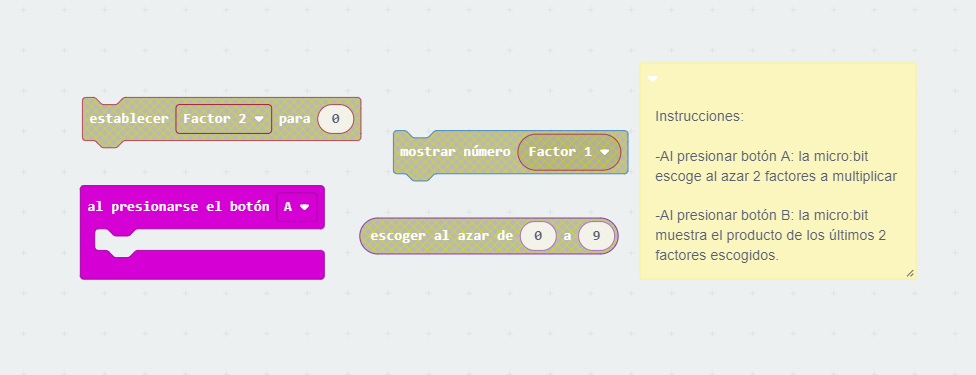 La consigna será: ¨Aquí vemos las instrucciones y algunos bloques que utilizaremos para nuestro programa. Agrega los bloques faltantes para completar las funcionalidades del BOTÓN A. Para ayudarte, te recomendamos seguir este orden para las instrucciones ¨dentro¨ del botón.se inicializa la variable ¨Factor 1¨ en un número al azar de 0 a 9.se inicializa la variable ¨Factor 2¨ en un número al azar de 0 a 9.se muestra el número escogido como Factor 1, y se hace una pausa de 200msse muestra el signo de multiplicar: ¨x¨ y se hace una pausa de 200msse muestra el número escogido como Factor 2, y se hace una pausa de 200msse borra la pantallaPARTE B:El docente enviará a través de micro:bit Classroom la solución. 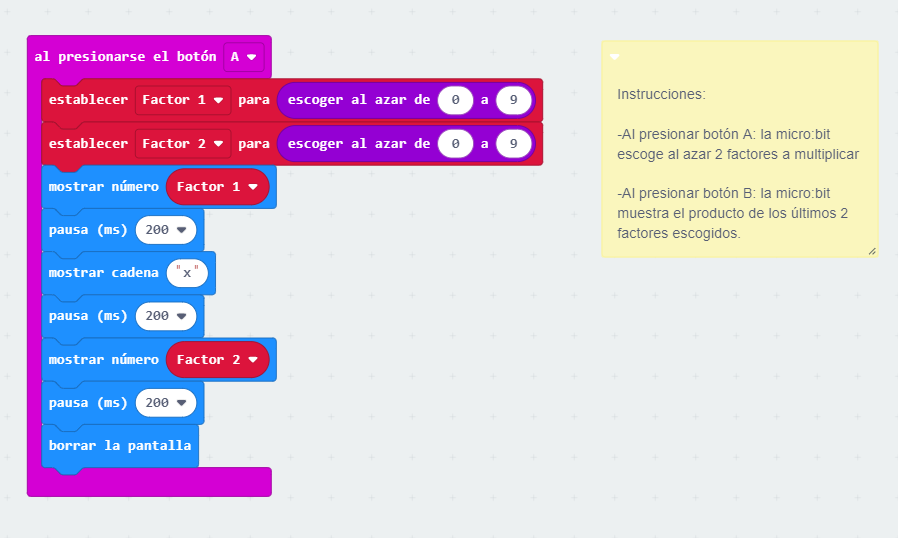 La consigna para los estudiantes será:¡Ahora podemos programar el BOTÓN B! Para este botón debemos:multiplicar lo que se almaceno en Factor uno y Factor 2mostrar el resultado de la multiplicación durante 200 ms  borrar la pantallaACLARACIÓN para docentes: los estudiantes podrían o no utilizar una tercer variable para almacenar el resultado y mostrarlo en pantalla.  Solución simple: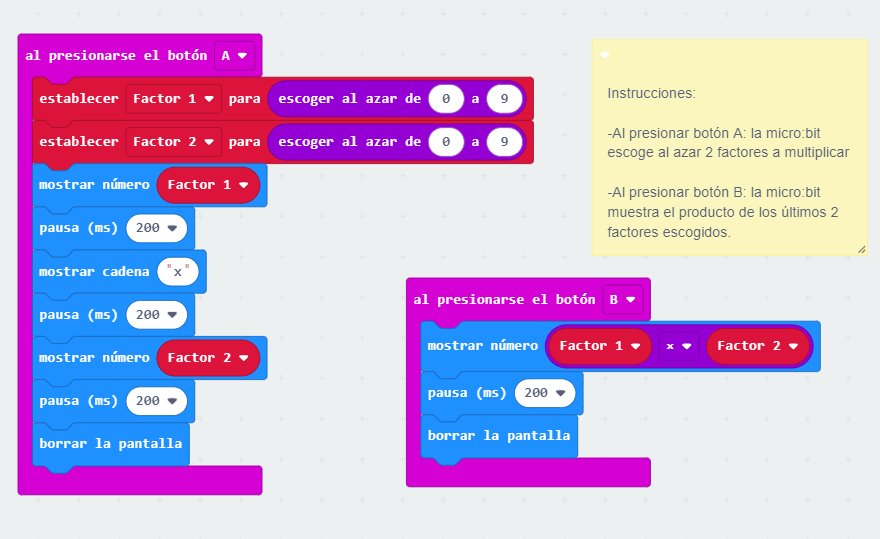 Solución con variable: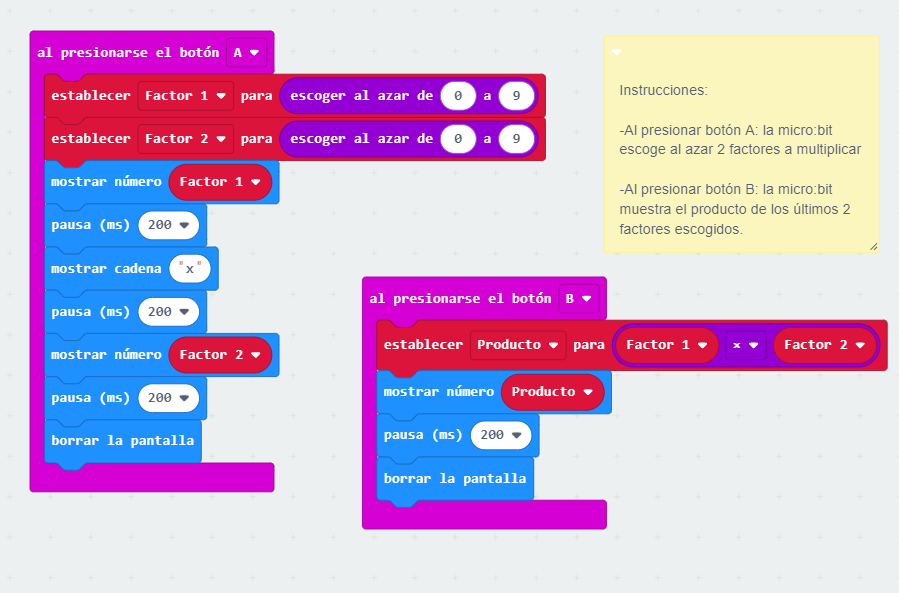 